David Santa CruzAsociado seniordsantacruz@ehernandez.com.pehttps://www.linkedin.com/in/davidsantacruzd/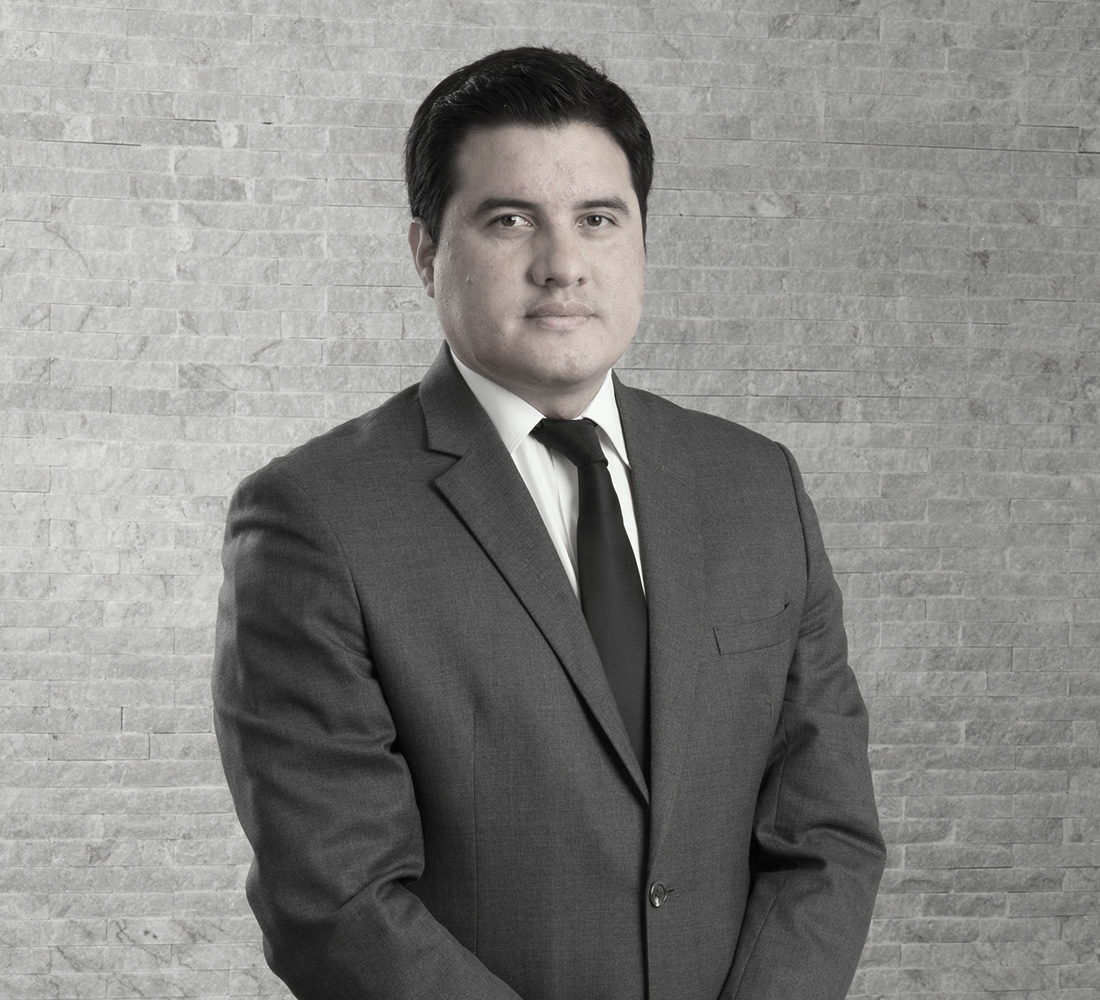 Área de prácticaTributarioEducaciónPontificia Universidad Católica del Perú, (2009)Maestría en Tributación y Política Fiscal, Universidad de Lima, (2020-2021)TrayectoriaHernández & Cía. (2012 a la fecha)Delmar Ugarte Abogados (2011-2012)Estudio Grau Abogados (2010-2011)Miranda & Amado Abogados (2009)DocenciaAdjunto de docencia del curso Derecho Tributario 1 en la Facultad de Derecho de la Pontificia Universidad Católica del Perú (2012)Adjunto de docencia del curso Legislación Tributaria en la Facultad de Derecho de la Pontificia Universidad Católica del Perú (2008-2012)Adjunto de docencia del curso Derecho Constitucional Tributario en el Programa de Segunda Especialidad en Derecho Tributario de la Pontificia Universidad Católica del Perú (2010)MembresíasColegio de Abogados de LimaInstituto Peruano de Derecho TributarioComité de Asuntos Tributarios de la Cámara de Comercio Americana – AmCham PerúVectigalia: asociación civil orientada a la difusión del derecho tributario (2007-2011) IdiomasEspañol e inglés